2024 Study Period 2 Planner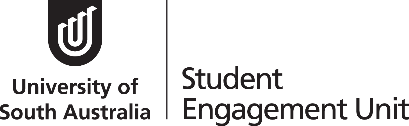 26/02/2024 to 29/06/20242024 Study Period 2 Planner26/02/2024 to 29/06/20242024 Study Period 2 Planner26/02/2024 to 29/06/20242024 Study Period 2 Planner26/02/2024 to 29/06/2024Enrol by date08 MarDue date for payment – study period 1 (international 2nd instalment)17 AprDue date for payment (domestic/international 1st instalment)17 MarFinal date for Withdraw Without Fail (W)26 AprCensus date31 MarFinal date for Withdraw Fail (WF)10 MayWEEKMONDAYTUESDAYWEDNESDAYTHURSDAYFRIDAYSATURDAYSUNDAYWeek 1February 26272829March 123Week 245678910Week 311Adelaide Cup 
Public Holiday121314151617Week 418192021222324Week 52526272829Good Friday
Public Holiday30Easter SaturdayPublic Holiday
31Easter SundayPublic HolidayCensus Date Week 6April 1234567Week 6Easter MondayPublic Holiday234567Teaching
break891011121314Teaching
break15161718192021Week 722232425ANZAC DayPublic Holiday26W Date2728Week 82930May 12345Week 9678910WF Date1112Week 1013141516171819Week 1120212223242526Week 122728293031June 12Week 133456789SWOT-VAC10King’s Birthday
Public Holiday111213141516Exams17181920212223Exams24252627282930